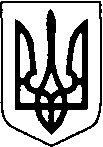 ВИКОНАВЧИЙ КОМІТЕТ НОВОВОЛИНСЬКОЇ МІСЬКОЇ РАДИВОЛИНСЬКОЇ ОБЛАСТІРОЗПОРЯДЖЕННЯМІСЬКОГО  ГОЛОВИвід 08 жовтня 2020 року № 66 - ра м. НововолинськПро відзначення в місті Дня захисника Українита 78-ї річниці утворення Української Повстанської Армії   Відповідно до статті 42 Закону України «Про місцеве самоврядування в Україні», на виконання Указу Президента України від 14 жовтня 2014 року №806/2014 «Про День захисника України»,  розпорядження голови Волинської обласної державної адміністрації від 01.10.2020 р. №588 «Про відзначення в області Дня захисника України та 78-ї річниці утворення Української Повстанської Армії», з метою належної підготовки і відзначення в місті знакової дати, консолідації українського суспільства, утвердження у громадян національної свідомості та патріотизму: 1. Затвердити план заходів з підготовки та відзначення в місті Дня захисника України та 78-ї річниці утворення Української Повстанської Армії  (далі – план заходів), що додається. 2. Управлінню освіти міськвиконкому (Лакиш О.О.), управлінню   соціального захисту населення міськвиконкому (Волчанюк Н.Б.), відділу культури міськвиконкому (Левкова І.М.), виробничому управлінню комунального господарства (Жигалюк А.А.), Нововолинському відділенню поліції Володимир-Волинського відділу поліції ГУНП України у Волинській області (Бучинський В.В.): 1) забезпечити виконання плану заходів, зазначених у цьому розпорядженні; 2) про виконання плану заходів до 19 жовтня 2020 року інформувати відділ з питань інформаційної політики, комунікацій та програмно-апаратного забезпечення міськвиконкому (Груй С.Й.), якому узагальнену інформацію до 21 жовтня 2020 року подати управлінню культури з питань релігій та національностей облдержадміністрації.3. Контроль за виконанням цього розпорядження покласти на керуючу справами міськвиконкому Магдисюк В.А.Міський голова                                                                                В.Б.Сапожніков Груй 30376                                                                   ЗАТВЕРДЖЕНО                                                                                                                                                                                                                                                                                                     Розпорядження міського голови                                                                            08.10. 2020 №66 - раПЛАН ЗАХОДІВз підготовки та відзначення в містіДня захисника України, 78-ї річниці утворення Української Повстанської Армії  1. Проведення панахиди біля меморіальної стели «Слава Україна! Героям слава!» та біля Символічної могили борцям за волю України за участю представників органу місцевого самоврядування, духовенства, громадськості, ветеранів війни та військової служби, учасників бойових дій та антитерористичної операції (ООС), учасників українського визвольного руху2. Організація урочистого покладання квітів до меморіальної стели загиблих Героїв АТО, фотостели Небесної Сотні та до Символічної могили борцям за волю України  3. Здійснення святкового оформлення міста з використанням державної символіки4. Забезпечення упорядкування території біля пам’ятних знаків борців за незалежність України, нововолинців, які загинули під час Революції Гідності та антитерористичної операції в Донецькій і Луганській областях   5. Забезпечення надання борцям за незалежність України у  ХХ столітті, родинам загиблих учасників Революції Гідності, учасників антитерористичної операції (ООС), а також особам, які стали інвалідами внаслідок участі у Революції Гідності, антитерористичній операції, усього спектру соціальних виплат та пільг                                                           управління   соціального                                                   захисту населення міськвиконкому                                                   постійно6. У навчальних закладах міста проведення тематичних уроків Пам’яті, Мужності, Патріотизму, бесід, диспутів, годин спілкування, інших виховних та інформаційно-просвітницьких заходів, присвячених Дню захисника України та 78-ї річниці утворення Української Повстанської Армії                                                             жовтень 2020 року  	7. Організація у бібліотеках міста книжкових виставок, тематичних полиць, у міському музеї – експозиції, що висвітлюють історію утворення Української Повстанської Армії, участь нововолинців у антитерористичній операції (ООС) 	8. Сприяння громадським організаціям у проведенні тематичних заходів, спрямованих на зміцнення державності, консолідацію Українського народу, патріотичне виховання молоді9. Забезпечення інформаційного супроводу тематичних заходів, що відбудуться в місті у рамках відзначення Дня захисника України та 78-ї річниці утворення Української Повстанської Армії, з оприлюдненням інформаційних фото- та відеоматеріалів на вебсайті міськвиконкому та офіційній сторінці органу влади у соціальній мережі Фейсбук10. Проведення спортивного свята «Козацькі розваги»                                                  управління освіти міськвиконкому                                                  10 жовтня 2020 року     11. Порушення перед релігійними організаціями клопотання щодо проведення панахид за загиблими та молебнів за захисників України        12.Забезпечення у місцях проведення заходів з відзначення в місті  Дня захисника України та 78-ї річниці утворення Української Повстанської Армії охорони публічного порядку                                                Нововолинське відділення поліції                                                        Володимир-Волинського відділу поліції                                                ГУНП України у Волинській області                                                            жовтень 2020 рокувідділ з питань інформаційної політики, комунікацій та програмно-апаратного забезпечення міськвиконкому, відділ культури   14 жовтня 2020 року  відділ з питань інформаційної політики, комунікацій та програмно-апаратного забезпечення міськвиконкому,  відділ організаційно - виконавчої роботи 14 жовтня 2020 року  виробниче управління комунального     господарства14 жовтня 2020 року       виробниче управління комунального     господарства        до 11 жовтня 2020 року  5. управління освіти міськвиконкому відділ культури міськвиконкому жовтень 2020 року відділ з питань інформаційної політики, комунікацій та програмно-апаратного забезпечення міськвиконкому,  жовтень 2020 року відділ з питань інформаційної політики,                        комунікацій та програмно-апаратного забезпечення міськвиконкому       жовтень 2020 року відділ з питань інформаційної політики,                        комунікацій та програмно-апаратного забезпечення міськвиконкому       жовтень 2020 року відділ з питань інформаційної політики, комунікацій та програмно-апаратного забезпечення міськвиконкому14 жовтня 2020 року  